Муниципальное бюджетное дошкольное образовательное учреждение «Детский сад «Росинка»»СЕМИНАР«Детский сад для всех: достижения и трудностиинклюзивного дошкольного образования»Выполнила: Гауэрт И.В.воспитатель гр. «Ручеек»Кедровый, 2023СЕМИНАР «Детский сад для всех: достижения и трудности инклюзивного дошкольного образования»Цель: привлечение внимания педагогов ДОУ к проблемам инклюзивного образования.Задачи:повысить психолого-педагогическую компетентность педагогов;  дать представление о достижениях и проблемах инклюзивного образования в рамках реализации ФГОС ДО;привлечь внимание и заинтересованность в поиске возможных решений проблемы инклюзивного образования в условиях ДОУ;обменяться имеющимся опытом по психолого-педагогическому сопровождению детей с особенностями развития.Ход семинара2 слайдИнклюзия Фр. «Inclusif» – включающий в себя Лат. «Include» – заключаю, включаю, вовлекаю.Инклюзивное образование – это такая организация образовательного процесса, при которой все дети, независимо от их физических, психических, интеллектуальных, культурно-этнических, языковых и иных особенностей, включены в общую систему образования.Инклюзивное образование – это не интеграция, это более широкое понятие:Дети живут вместе, в одной обычной группе.Специалисты помогают детям. Обычные группы изменяются.3 слайдПринципы инклюзивного образованияЦенность человека не зависит от его способностей и достижений.Каждый человек способен чувствовать и думать.Каждый человек имеет право на общение и на то, чтобы быть услышанным.Все люди нуждаются друг в друге.Подлинное образование может осуществляться только в контексте реальных взаимоотношений.Все люди нуждаются в поддержке и дружбе ровесников.Все обучающиеся могут скорее достигнуть прогресса в том, что они могут делать, а не в том, что не могут.Разнообразие усиливает все стороны жизни человека.4 слайдИстория становления понятия «инклюзия»Эксклюзия «Исключение» – модель понимания мира и построения отношений, при которой люди с некоторыми физическими, психологическими, социальными или нравственными особенностями оцениваются как абсолютно непохожие, чужие и чуждые, существующие и должные существовать отдельно от так называемых «нормальных», «своих», «полноценных» людей, от общества в целом.Сегрегация «Разделение» – принудительная изоляция детей ОВЗ от общества нормально развивающихся сверстников. Сегрегационное образование осуществляется либо на дому при помощи компьютерных технологий, либо в коррекционных образовательных учреждениях (детских садах, школах) интернатного типа.Стандартное обучение:«Обычный» ребенок, обычные педагоги и школы.Специальное образование:Особый ребенок, специальные педагоги и школы.Интеграция «Соединение» – процесс и результат предоставления ему прав и реальных возможностей участвовать во всех видах и формах социальной жизни (включая и образование) наравне и вместе с остальными членами общества в условиях, компенсирующих ему отклонения в развитии и ограничения возможностей.Адаптация ребенка ОВЗ к требованиям системы, с помощью терапии, коррекции, реабилитации.Система неизменна. Ребенок ОВЗ адаптируется к системе, или становится для нее неприемлемой.Инклюзия «Включение» – включение детей с ОВЗ в обычные группы или классы общеобразовательных учреждений (детские сады, школы). Инклюзия предполагает решение проблемы образования детей с ограниченными возможностями за счет адаптации образовательного пространства, школьной среды к нуждам каждого ребенка, включая реформирование образовательного процесса.Все дети разные. Все дети могут учиться. Разные способности, этнические группы, разный рост, происхождение, пол. Адаптация системы к потребностям ребенка.5 слайдНормативные документы:Конституция РФФедеральный закон «об образовании в РФ»ФГОС ДОФОП ДОСАНПинПАООП (реестр примерных адаптированных основных общеобразовательных программ ДО)6 слайдВ красноярском крае:«Красноярский краевой институт повышения квалификации и профессиональной переподготовки работников образования»«Институт дополнительного образования и повышения квалификации КГПУ им. В.П. Астафьева»Учебно-методический центр «Центр внедрения ФГОС ОВЗ»7 слайдС момента вступления в силу Федерального закона «Об образовании в РФ» в Красноярске отмечается рост числа лиц с ограниченными возможностями здоровья. Представлена таблица.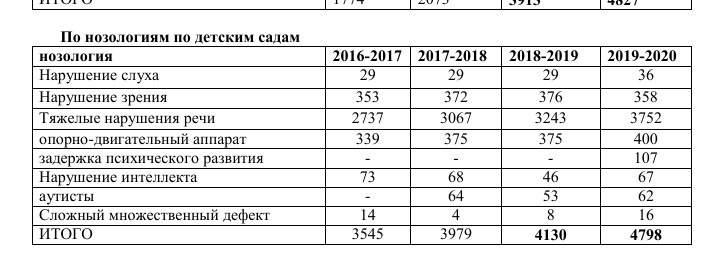 В красноярском края 20-21 г. дети ОВЗ РАС обучаются в ДОУ около 200 человек.8 слайдНормативы наполняемости групп при работе с дошкольниками с ОВЗ  Выдержка из САНПин 28.09.2020 г.Пункт 3.1.1. Количество детей в группах комбинированной направленности не должно превышать:В возрасте до 3 лет: не более 10 детей, в том числе не более 3 детей с ограниченными возможностями здоровья;В возрасте старше 3 лет, в том числе:Не более 10 детей, в том числе не более 3 глухих детей, или слепых детей, или детей с нарушениями опорно-двигательного аппарата, или детей с умственной отсталостью умеренной, тяжелой степени, или с расстройствами аутистического спектра, или детей со сложным дефектом.Не более 15 детей, в том числе не более 4 слабовидящих и (или) детей с амблиопией и (или) косоглазием, или слабослышащих детей, или детей, имеющих тяжелые нарушения речи, или детей с умственной отсталостью легкой степени.Не более 17 детей, в том числе не более 5 детей с задержкой психического развития, детей с фонетико-фонематическими нарушениями речи.Допускается организация разновозрастных групп компенсирующей или комбинированной направленности для детей от 2 месяцев до 3 лет и от 3 лет и старше с учетом возможности соблюдения в них режима дня, соответствующего анатомическим и физиологическим особенностям детей каждой возрастной группы, с предельной наполняемостью 6 и 12 человек соответственно.При комплектовании групп комбинированной направленности не допускается смешение более 3 категорий детей с ограниченными возможностями здоровья; при объединении детей с разными нарушениями в развитии учитываются направленность адаптированных образовательных программ дошкольного образования и возможности их одновременной реализации в одной группе.9 слайд«+» Инклюзивного образования в ДОУ:Поддержка индивидуальности воспитанников.Развитие творческого потенциала воспитанников.Формирование культуры детей дошкольного возраста.Социальная адаптация детей ОВЗ с младшего дошкольного возраста.Участие в общих образовательных и воспитательных мероприятиях.Адаптация для дальнейшего участия в школьном образовательном процессе.10 слайдПроблемы инклюзивного образования в ДОУ:1. Нормативно-правовое трудности: − необходимость уточнения понятийного аппарата; − отсутствие федерального закона «Об образовании лиц с ограниченными возможностями здоровья», нет федерального положения об инклюзивном обучении, где были бы определены права и обязанности образовательного учреждения и родителей; − невозможность получения персональных данных физических лиц из иных органов власти и организаций без согласия на это субъекта персональных данных. 2. Финансовые трудности: − отсутствие дополнительного финансирования, позволяющего привлекать к работе наиболее квалифицированные педагогические кадры и стимулировать их дополнительное обучение; − недостаточность заработной платы молодых специалистов и опытных сотрудников, что не позволяет компенсировать их физические и эмоциональные затраты. 3. Психолого-педагогические трудности: − психологическая неготовность педагогических кадров к принятию ребенка с ОВЗ; − психологические «барьеры», связанные с общественным мнением, заключающиеся в распространенных стереотипах и предрассудках; − психологическая неготовность многих родителей обучать своих нормально развивающихся детей вместе с детьми с ОВЗ; − психолого-педагогическая неготовность нормально развивающихся детей адекватно воспринимать и взаимодействовать со сверстниками с ОВЗ; − трудности социально-психологической адаптации детей с ОВЗ в группе нормально развивающихся детей; − сокрытие родителями от администрации детских садов наличия инвалидности или проблем в здоровье ребенка, опасаясь потерять место в детском саду или общественных проявлений к особому ребенку. 4. Кадровые трудности: − нехватка узких специалистов: дефектологов, логопедов, психологов, специальных психологов); − отсутствие ставок тьюторов, техника по обслуживанию специального оборудования и т. п.; − отсутствие медицинского сопровождения образовательного процесса; − недостаток знаний, методов, приемов, соответствующей подготовки для работы с ребёнком в условиях образовательного учреждения по месту жительства; − неготовность ряда педагогов изменять свой педагогический стиль под изменившиеся условия работы; − затруднения педагогов в навыке дифференциации учебных планов, программ, методических подходов в организации инклюзивного обучения; − несовершенство системы подготовки, переподготовки и повышения квалификации кадров для работы с детьми с ОВЗ. 5. Материально-технические трудности: − отсутствие специального оборудования и современных технических средств обучения для коррекционных занятий; − нехватка кабинетов и оборудования для индивидуальной работы с воспитанниками и их родителями. 6. Трудности организация развивающей предметно-пространственной среды: − неадаптированность архитектурной среды дошкольных образовательных учреждений; − необорудованность кабинета лечебной физкультуры, сенсорные комнаты, помещения для логопедических и коррекционных занятий с дефектологами и психологами; − недоступность культурно-досуговых учреждений; − отсутствие развивающих и адаптирующих форм культурно-досуговой деятельности (образовательных, спортивных, ролевых, игровых и т. д.). 7. Методические трудности: − необеспеченность методическими пособиями и специализированной литературой; − отсутствие специальных развивающих программ для работы с детьми с ОВЗ. 8. Организационные трудности: − отсутствие единой системы раннего выявления отклонений в развитии детей и ранней коррекционной педагогической помощи; − недостаточное взаимодействие ДОО с педагогами школы; − отсутствие или формальная работа внутренних консилиумов; − сокращение коррекционных групп в ДОО; − неактивное психолого-педагогическое сопровождении детей; − отсутствие объективной и полной диагностики психического развития ребенка в детских поликлиниках. 9. Информационные трудности: − отсутствие медико-психолого-педагогического просвещения всего населения; − неразработанность системы специального просвещения и обучения родителей. Внедрение инклюзивной практики в систему российского образования оказалось слишком стремительным. Возник целый комплекс вопросов, требующих решения. Администрация и педагогические коллективы образовательных организаций нуждаются в их своевременном выявлении, осмыслении и решении. 